UNIVERSIDADE FEDERAL DE SERGIPE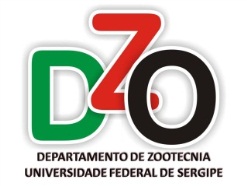 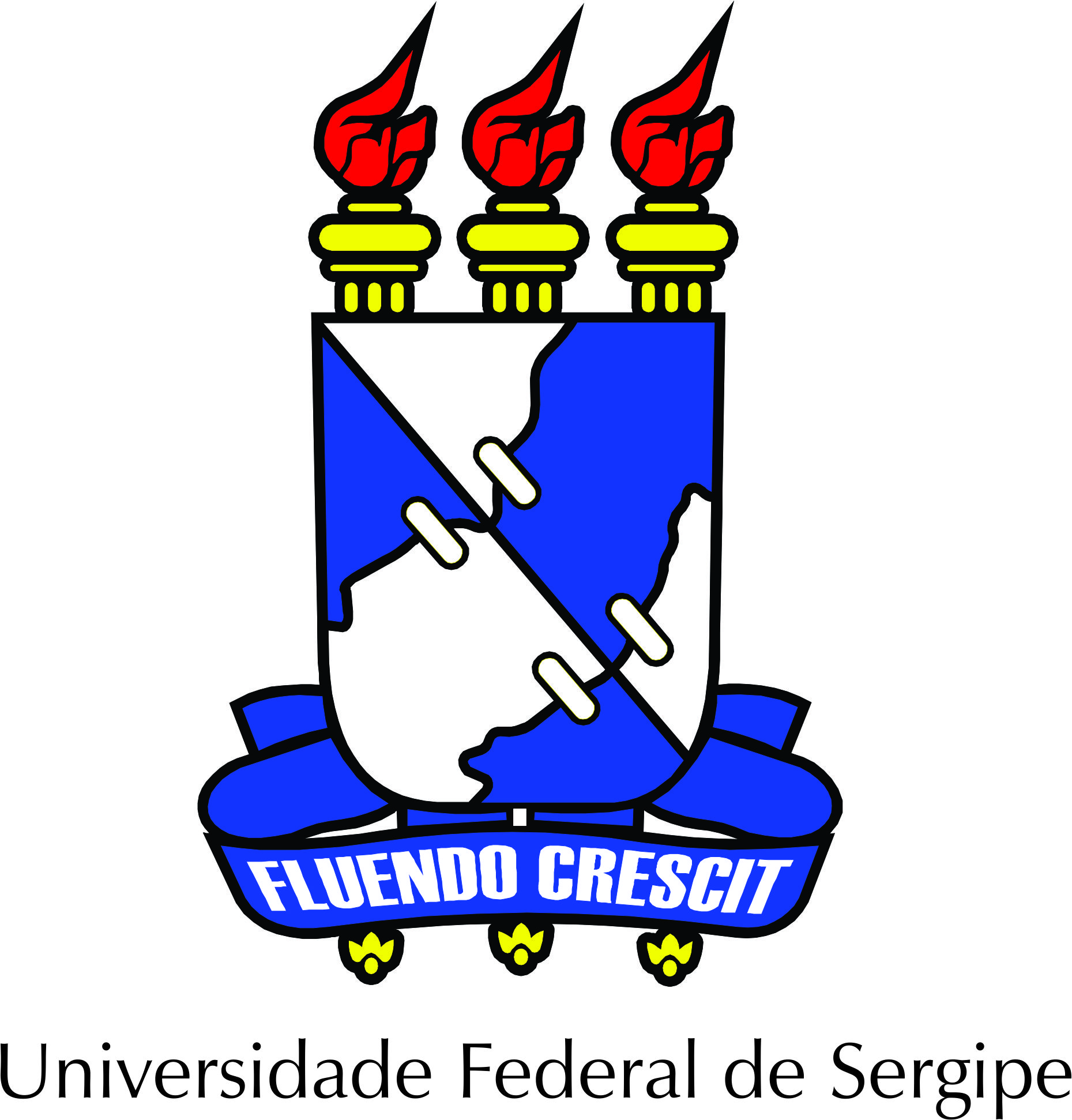 DEPARTAMENTO DE ZOOTECNIAComissão de Estágio Supervisionado e TCCPASSOS PARA ELABORAÇÃO E ENTREGA DO TRABALHO DE CONCLUSÃO DO CURSOTomar conhecimento acerca das datas e prazos limites definidos semestralmente pela Comissão de Estágio Supervisionado e TCC e disponibilizados no site do DZO e na secretaria de graduação do DZO. Atenção: não haverá prorrogação dos prazos em hipótese alguma. É de responsabilidade do discente, juntamente com seu orientador, o cumprimento das normas e prazos pré-estabelecidos.O discente deverá se matricular em Trabalho de Conclusão de Curso por meio de solicitação prévia ao chefe do DZO.Após realização e aprovação do TCC pela banca examinadora o orientador deverá entregar à Comissão de Estágio Supervisionado e TCC o parecer final da avaliação do TCC e também as fichas de avaliação preenchidas e assinadas por cada avaliador e também pelo orientador.As versões finais (2 cópias encadernadas e uma versão digital em CD-ROM) deverão ser entregues ASSINADAS à Comissão de Estágio Supervisionado e TCC dentro do prazo estipulado.Atenção: os certificados serão entregues somente no momento da entrega das versões finais. Discentes que não entregarem as versões finais dentro das normas e respeitando os prazos limites não terá sua nota lançada no SIGAA.